Вестник                        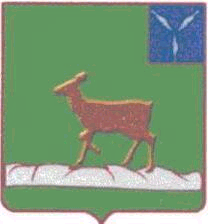 Ивантеевского муниципального районаофициальный  информационный бюллетеньот 14 февраля 2022 года № 4 (144)Официальный сайт администрации Ивантеевского муниципального районаivanteevka.sarmo.ruИзвещениеоб итогах аукциона 	Продавец: Администрация Ивантеевского муниципального района.	Дата, время и место проведения аукциона: 14.02.2022г. в 10.00 (далее по тексту время местное) по адресу: 413950, Саратовская область, Ивантеевский район, с.Ивантеевка, ул. Советская, д. № 14 Администрация Ивантеевского муниципального района Саратовской области. Предмет аукциона – право заключения договора аренды земельного участкаВ соответствии с протоколом № 2 от 14.02.2022г  проведения открытого аукциона на право заключения договора аренды земельного участка, аукционной комиссией принято решение:	По Лоту № 1 - Аукцион признать несостоявшимся,  единственный участник аукциона ООО «Урожай».Выпуск № 4 (144)Издается с 2016 годафевраль -2022СЕГОДНЯ В НОМЕРЕ:*Извещение об итогах аукциона.№  лотаМестоположение и характеристики объекта аукционаСрок арендыКадастровый номерПлощадь
общая (кв. м)Начальная цена – размер годовой арендной платы (руб.)Шаг аукциона(3%)(руб.)Размер задатка (100%) (руб.)1Саратовская область, Ивантеевский район, с.Ивантеевка, ул. Советская, 38/1,с видом разрешенного использования «Объекты гаражного назначения»,  категория земель: «населенных пунктов».Земельный участок обременен охранной зоной объектов электросетевого хозяйства5лет 6месяцев64:14:220437:108218135720,00 (сто тридцать пять тысяч семьсот двадцать) рублей 00 копеек4072 (четыре тысячи семьдесят два) рубля 00 копеек135720,00 (сто тридцать пять тысяч семьсот двадцать) рублей 00 копеекПредседательаукционной комиссии____________В.А.Болмосов